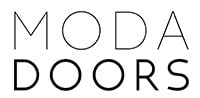 RETURNS REQUEST FORMPlease complete this form, to help us review your potential return or exchange. Please email this along with photographic evidence to info@modadoors.co.uk.Company :						Date :Order Number :					Delivered Date :Requested By : 					Contact Email :Please highlight the area/s of defect on the diagram below.ADDITIONAL INFORMATIONCollection/Delivery Address (if applicable)Customer............................................................................................................................Customer Contact Number............................................................................................CodeQuantityReason for ReturnYesNoIs the product(s) still in its original packaging?Has the door(s) been worked on?If so, please contact our Customer Service team on info@modadoors.co.uk Do you require a replacement?Confirmed By